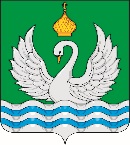 АДМИНИСТРАЦИЯСЕЛЬСКОГО ПОСЕЛЕНИЯ ЛОКОСОВОСургутского муниципального районаХанты-Мансийского автономного округа – ЮгрыПОСТАНОВЛЕНИЕ«11» апреля 2022 года                                                                                                          № 26-нпа                                                 с. Локосово 	В связи с приведением нормативно-правового акта в соответствие с действующим законодательством Российской Федерации.1.   Внести в постановление администрации сельского поселения Локосово от 26 декабря 2019 года  № 95–нпа «Об утверждении муниципальной программы «Обеспечение  первичных   мер    пожарной безопасности на    территории     сельского поселения Локосово   на  2020 - 2023 годы»  следующие изменения:1.1. Разделы 1 к постановлению изложить в новой редакции согласно приложению 1 к настоящему постановлению.          2. Опубликовать настоящее постановление и разместить на  официальном сайте муниципального образования сельское поселение  Локосово.	3. Настоящее постановление вступает в силу после его опубликования.	4. Контроль за выполнением постановления возложить на главу сельского поселения Локосово.Глава  сельского поселения 			  	              	             И.В. Романов Приложение  к постановлениюадминистрации сельского поселения Локосовоот «11» апреля 2022 года  № 26-нпа Раздел 1. Паспорт муниципальной программы «Обеспечение первичных мер пожарной безопасности на территории сельского поселения Локосово на 2020-2023 годы» О внесении изменений в постановление администрации сельского  поселения Локосово от 26 декабря 2019 года  № 95–нпа «Об утверждении муниципальной программы «Обеспечение   первичных мер пожарной безопасности на территории   сельского поселения Локосово   на  2020 - 2023 годы».Наименование Программы Муниципальная программа «Обеспечение первичных мер пожарной безопасности на территории сельского поселения Локосово на 2020 - 2023 годы» Основание для разработки программы Федеральный закон от 21.12.1994 № 69-ФЗ «О пожарной безопасности»  Федеральный закон от 06.10.2003 № 131-ФЗ «Об общих принципах организации местного самоуправления в РФ»  Разработчик программы Администрация сельского поселения Локосово Заказчик программы и исполнители Администрация сельского поселения Локосово Добровольная пожарная дружина НКО «Огнеборец»Цели и задачи программы - усиление работы по предупреждению пожаров и гибели людей, активизация работы среди населения по предупреждению пожаров в жилом секторе, особенно среди лиц злоупотребляющих алкоголем и неблагополучных семей, состоящих на учете;- укрепление законности в части привлечения к административной ответственности нарушителей противопожарных норм и правил, частного сектора, также садоводческих обществ.- создание в целях пожаротушения условий для забора воды в любое время года из источников наружного водоснабжения.Срок и этапы реализации программы реализации Мероприятия Программы будут осуществляться в период с 2020 по 2023 гг. Объем и источники финансированияпрограммы: общий объем финансирования - 2214,7 тыс. рублей, Объем финансирования из местного бюджета в тыс.руб. Объёмы бюджетных ассигнований Программы составят 336,0 тыс. рублей,в том числе по годам:- в 2020 году-127,5 тыс. рублей- в 2021 году-79,0 тыс. рублей-  в 2022 году-129,5 тыс. рублей. - в 2023 году - 0,0 тыс. рублейОбъемы финансирования из бюджета Сургутского района в тыс.руб. Объёмы бюджетных ассигнований из бюджета Сургутского района составят 1878,7 тыс. рублей,в том числе по годам:- в 2020 году – 81,8тыс.рублей- в 2021 году - 94,5 тыс. рублей- в 2022 году – 851,2 тыс. рублей - в 2023 году – 851,2 тыс. рублейОжидаемые конечные результаты реализации программы - поступательное снижение общего количества пожаров и гибели людей;- снижение административных правонарушений, связанных с пожарами, и установления виновных в их возникновении лиц;- ликвидация пожаров в короткие сроки- наступления тяжких последствий;- снижение числа травмированных и пострадавших людей на пожарах в результате правильных действий при обнаружении пожаров и эвакуации;- повышение уровня пожарной безопасности и обеспечение оптимального реагирования на угрозы возникновения пожаров со стороны населения;- снижение размеров общего материального ущерба, нанесенного пожарами;- участие общественности в профилактических мероприятиях по предупреждению пожаров и гибели людей. - поступательное снижение общего количества пожаров и гибели людей;- снижение административных правонарушений, связанных с пожарами, и установления виновных в их возникновении лиц;- ликвидация пожаров в короткие сроки- наступления тяжких последствий;- снижение числа травмированных и пострадавших людей на пожарах в результате правильных действий при обнаружении пожаров и эвакуации;- повышение уровня пожарной безопасности и обеспечение оптимального реагирования на угрозы возникновения пожаров со стороны населения;- снижение размеров общего материального ущерба, нанесенного пожарами;- участие общественности в профилактических мероприятиях по предупреждению пожаров и гибели людей. 